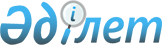 О внесении изменения в решение Жаркаинского районного маслихата от 11 апреля 2011 года № 4С-31/4 "О предоставлении мер социальной поддержки специалистам здравоохранения, образования, социального обеспечения, культуры  и спорта, прибывшим для работы и проживания в сельские населенные пункты района на 2011 год"
					
			Утративший силу
			
			
		
					Решение Жаркаинского районного маслихата Акмолинской области от 12 октября 2011 года №4С-36/2. Зарегистрировано Управлением юстиции Жаркаинского района Акмолинской области 2 ноября 2011 года № 1-12-152. Утратило силу - решением Жаркаинского районного маслихата Акмолинской области от 6 марта 2012 года № 5С-2/11

      Сноска. Утратило силу - решением Жаркаинского районного маслихата Акмолинской области от 06.03.2012 № 5С-2/11

      В соответствии с подпунктом 4) пункта 3 статьи 7 Закона Республики Казахстан от 8 июля 2005 года «О государственном регулировании развития агропромышленного комплекса и сельских территорий», пунктом 1 постановления Правительства Республики Казахстан от 1 июля 2011 года № 753 «О внесении изменения в постановление Правительства Республики Казахстан от 18 февраля 2009 года № 183 «Об утверждении размеров и Правил предоставления мер социальной поддержки специалистам здравоохранения, образования, социального обеспечения, культуры и спорта, прибывшим для работы и проживания в сельские населенные пункты», Жаркаинский районный маслихат РЕШИЛ:



      1. Внести в решение Жаркаинского районного маслихата «О предоставлении мер социальной поддержки специалистам здравоохранения, образования, социального обеспечения, культуры и спорта, прибывшим для работы и проживания в сельские населенные пункты района на 2011 год» от 11 апреля 2011 года № 4С-31/4 (зарегистрировано в Реестре государственной регистрации нормативных правовых актов за № 1-12-147, опубликовано от 6 мая 2011 года в газете «Целинное знамя») следующее изменение:

      пункт 1 изложить в новой редакции:

      «1. Предоставить меры социальной поддержки специалистам здравоохранения, образования, социального обеспечения, культуры и спорта, прибывшим для работы и проживания в сельские населенные пункты района, на 2011 год в виде подъемного пособия в сумме, равной семидесятикратному месячному расчетному показателю и бюджетного кредита на приобретение жилья в сумме, не превышающей одну тысячу пятисоткратный размер месячного расчетного показателя».



      2. Настоящее решение вступает в силу со дня государственной регистрации в Департаменте юстиции Акмолинской области и вводится в действие со дня официального опубликования.      Председатель сессии

      районного маслихата                        Б.Аубакиров      Секретарь

      районного маслихата                        Б.Швачкин      «СОГЛАСОВАНО»      Акима Жаркаинского района                  А.Калжанов
					© 2012. РГП на ПХВ «Институт законодательства и правовой информации Республики Казахстан» Министерства юстиции Республики Казахстан
				